VoorbeeldFemke loopt 400 meter in 54,8 seconde. Hoe groot is haar gemiddelde snelheid in km/uur?Noteer de getallen in een tabel.Noteer de eenheden bij de getallen.Plaats 1 uur naast de tijd in seconde.
Nu zie je dat je moet omrekenen: 1 uur = 3600 seconde.Reken via 1 seconde: 400 ÷ 54,8 × 3600 = 26.277 meter.Of met de factor:  3600 ÷ 54,8 = 65,7Dat geeft: 65,7 × 400 = 26.280 mOmrekenen naar kilometer: 26,3 km/h.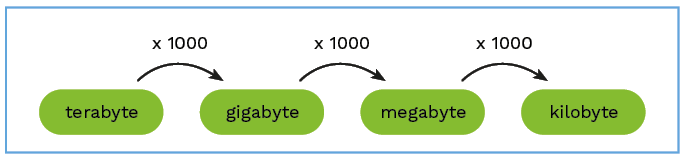 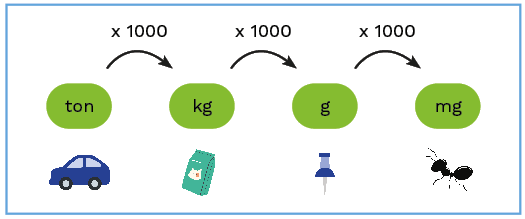 VoorbeeldIn vijf jaar tijd zijn abonnementen voor mobiele telefoons 18 % goedkoper geworden. Een bepaald abonnement kost nu € 22,55 per maand. Hoe duur was dat abonnement vijf jaar geleden?De oude prijs (vijf jaar geleden) is 100%.Bij de nieuwe prijs hoort 100 – 18 = 82%Noteer de getallen in een tabel.
Reken via 1%: 22,55 ÷ 82 × 100 = 27,5Of met de factor:  100 ÷ 82 = 1,219Dat geeft: 1,219 × 22,55 = € 27,50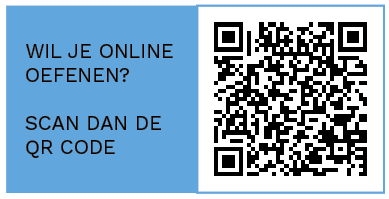 VoorbeeldLos op:  65,7 × ....? = 628 Noteer het getallenvoorbeeld ernaast: 3 × 2 = 6Vergelijk welk getal je moet berekenen.Schrijf de vergelijking om 2 = 6 ÷ 3, dus ....? = 628 ÷ 65,7 = 9,56VoorbeeldDoor welk getal moet je 10 delen om 25 te krijgen?Noteer de vraag als een vergelijking.Noteer het getallenvoorbeeld ernaast. = 25             = 3           
Vergelijk welk getal je moet berekenen.Schrijf de vergelijking om2 =      dus .... ? =    = 0,4       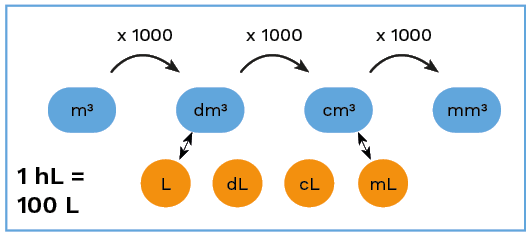 VoorbeeldJe gaat naar een supermarkt om 33 bananen te kopen. In de winkel kosten bananen € 2,29 per kilogram. Een tros met 6 bananen weegt 1,75 kg. Hoeveel betaal je voor 33 bananen?Noteer: 1 kilogram = € 2,29Noteer: 6 bananen = 1,75 kilogramGevraagd: hoeveel kosten 33 bananen?Noteer in een tabel.‘Reken via 1:   1,75 ÷ 6 × 33 = 9,625 kgMet de factor:  33 ÷ 6 × 1,75 = 9,625 kgDan de prijs berekenenDat geeft: 2,29 ÷ 1 × 9,625 = € 22,04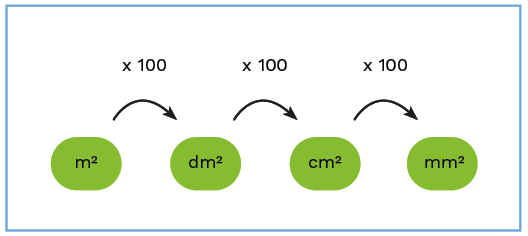 400 meter54,8 seconde1 uur100 %82 %€ 22,556 bananen33 bananen1,75 kilogram1 kilogram9,625 kg€ 2,29